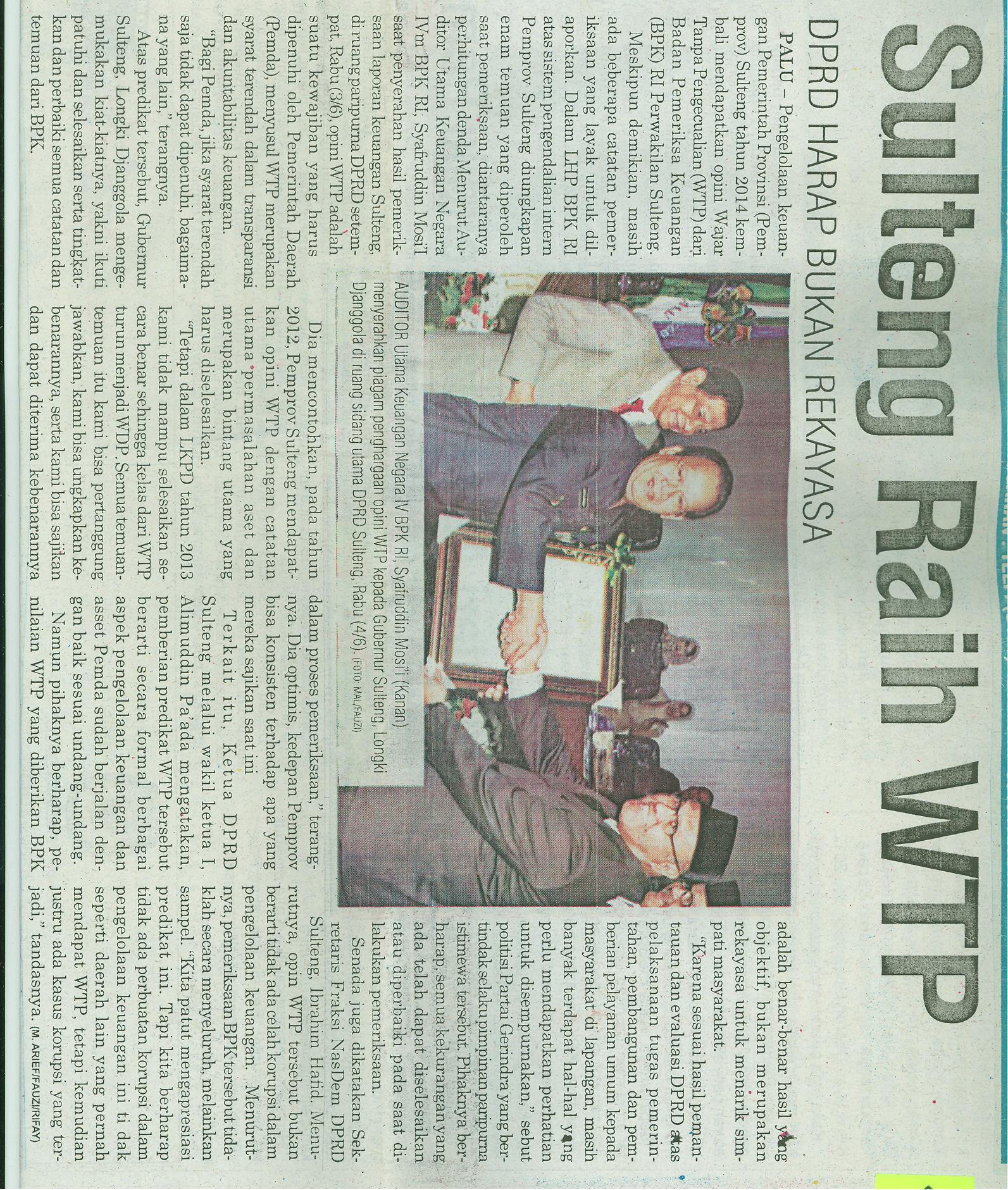 Harian    :Media Al-KhairaatKasubaudSulteng IHari, tanggal:Kamis, 4 |Juni 2015KasubaudSulteng IKeterangan:Sulteng Raih WTPKasubaudSulteng IEntitas:ProvinsiKasubaudSulteng I